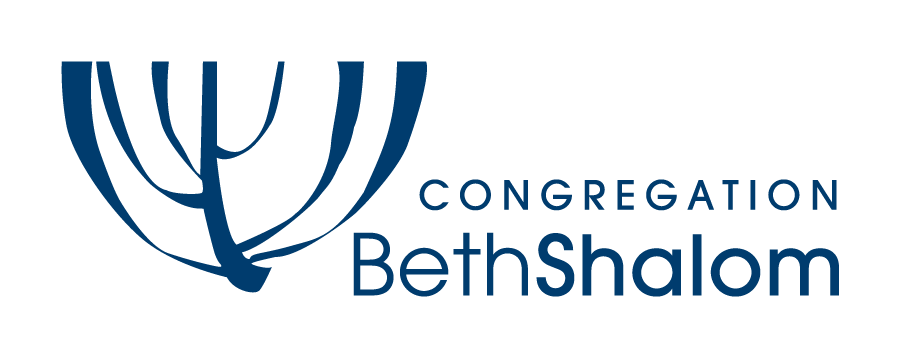 Plaque Order InformationEnglish Name of Deceased: ___________________________________________________________________Hebrew Name of Deceased: __________________________________________________________________Name of Father (English)___________________________(Hebrew) __________________________________Date of Death: (English)____________________________(Hebrew) ____    ___________________     ______Name of Cemetery ______________________________________The Congregation agrees to maintain and display the tablet in Goldsmith Hall on the Yahrzeit date; notify the family annually, recite Kaddish and read the name of the deceased at the Friday evening service preceding Yahrzeit.Purchased by:Date of Purchase:Notify for Yahrzeit (Up to 3 Family members): Name			Address/zip			Phone 			 Relationship to deceased_________________	_______________________  ______________	______________________________________	_______________________  ______________	______________________________________	_______________________  ______________	_____________________Purchase Price $500 (Check or credit card must accompany purchase)Please leave blank for Rabbi below line____________________________________________________